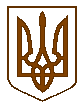 УКРАЇНАЧЕРНІГІВСЬКА МІСЬКА РАДАВИКОНАВЧИЙ КОМІТЕТР І Ш Е Н Н Я30 травня 2014 року									   № 162Про передачу у комунальну власність територіальноїгромади м. Чернігова квартири№ 264 по вул. Старобілоуській, 61а         Відповідно до підпункту 1 пункту “а” статті 29 Закону України                  “Про місцеве самоврядування в Україні”, керуючись Положенням про порядок передачі у комунальну власність територіальної громади м. Чернігова               об’єктів соціальної інфраструктури, затвердженим рішенням міської ради від    6 березня 2014 року (39 сесія 6 скликання) та рішенням міської ради                     від 30 грудня 2013 року “Про надання згоди на передачу в комунальну власність територіальної громади м. Чернігова житлового фонду та об’єктів соціальної інфраструктури” (36 сесія 6 скликання) та розглянувши матеріали комісії з питань приймання житлового фонду у комунальну власність територіальної громади м. Чернігова, виконавчий комітет міської ради вирішив:         1. Затвердити акт приймання-передачі у комунальну власність територіальної громади м. Чернігова квартири № 264 у житловому будинку             № 61а по вул. Старобілоуській, яка перебуває на балансі Ріпкинської селищної ради Ріпкинського району Чернігівської області, що додається.         2. Передати у господарське відання квартиру № 264 у житловому будинку № 61а по вул. Старобілоуській – комунальному підприємству «Новозаводське» Чернігівської міської ради (Мурач Б. С.).         3. Контроль за виконанням цього рішення покласти на заступника міського голови Кривенка В. Г. Міський голова                                                                                       О. В. СоколовЗаступник міського голови –керуючий справами виконкому                                                            С. Г. Віхров